    OVERVIEW OF PHO NOI TEXTILE AND GARMENT INDUSTRIAL PARK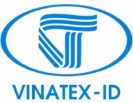                                                                                                                            Updated on April, 24 th,2013I-General InformationI-General InformationDeveloperPho Noi Textile and Garment Infrastructure Development Joint Stock Company - (VINATEX-ID) - a member of Vietnamese National Textile and Garment Group (VINATEX)LocationYen My district, My Hao district, Hung Yen provinceOverview of Hung Yen provinceHung Yen is 28 km from Hanoi capital, adjacent to Ha Tay, Hai Duong, Bac Ninh, Ha Nam, Thai BinhArea: 923 km2Total population: 1,142,700 peopleClimate: Tropical regionAverage temperature: 23,2 0C                 Average air humidity: 86%Rain season: from May to October yearly, average rainfall yearly: 1,450- 1,650 mmScaleTotal area: 119,51 hectares, divided into 2 phases: First phase (25.17 hectares):  has been leased by 10 companies.Second phase (94,34 hectares): is being deployed with 71,7 hectares for leasingOperational timeTo 2059Main investment sectorsThe industrial park is designed to serve Textile and Garment industry and other related industriesMethods of leasingSublease the land with available infrastructuresSublease apartments for workersII- TrafficII- TrafficRoadLocated on the cross-road of highway #5 and #39, connecting many large Northern economic zones, away from Hanoi 28km.Sea portHai Phong seaport (73 km)Cai Lan seaport (90 km)AirportNoi Bai airport (40 km)RailwayLac Dao railway station (15 km)III-InfrastructureIII-InfrastructureInternal TrafficThe main road is the two-way street, 7.5mx2 in widthThe separating strip is 2m, the pavements along the road is 6m The side road is 11.25m, the pavements along the road is 6m Power supplyThe electric power of 22KV, 50HZ for the IP supplied by Hung Yen Power company.Water supplyWater supply station with capacity of 17,000 m3/day Water supply system is connected directly to the fence of enterprisesDrainage systemRain water drainage system separate from wastewater drainage system, processed and discharged according to current Government regulations.Waste and waste water treatmentWastewater treatment station with capacity of 15,000 m3/dayProvided by the Netherlands and installed in accordance with European standards IITelecommunication systemModern communication system reaches international standard and ready to meet full demands concerning on national and international communication servicesFire fightingFire brigade station away from 5km; extinguishing water pipe and fire hydrants are located along the main roads and branches of the factory.Environment and green treeGreen tree cover 10.74% of total land area.IV- Social infrastructure and other servicesIV- Social infrastructure and other servicesCustomsHung Yen customer station away from 1 km. All the sealed procedures are carried out timely.BanksACB, BIDV, Vietcombank, Sacombank, Techcombank …within the radius from 1-2 km.Post officeMy Hao post office away from 1 kmAccommodation for workersResidential area meets the demands of 10.000 workersSecurityMy Hao police office away from 1 kmIndustrial Park’s security team keeps watch 24/24hHospitalsMedical centre inside the Industrial ParkPho Noi general hospital away from 2 kmTraining collegesHung Yen Technical Pedagogical UniversityHung Yen polytechnic college.Lod college of vocational technical technology.Hung yen industrial college…V- Investment cost and other costsV- Investment cost and other costsLand rental priceDefined subject to the quantity and location in the Industrial ParkWater price9,600 VND/m3 from March of 2013 (equivalent to 0.46 USD/m3) Paid monthly Changed according to production price and People committee of Hung Yen province, but always lower than local water price, at least 20%Fee of wastewater treatmentWithin 4.200 VND/ m3 13.650 VND/ m3 (equivalent to 0.2-0.65 USD/m3) depending on physico-mechanical components of wastewater and paid monthly.Receive wastewater from factories without first-treatment.Power ChargeNormal hour (4h-9h30, 11h30 – 17h, 20h – 22h): 1339 dong/kWh.Low hour (22h-4pm): 854 dong/kWh.Peak hour (9h30 – 11h30, 17h -20h): 2421 dong/kWhCoal priceFrom 3.700.000 dong/ tons to 4.700.000 dong/ tons depending on qualityCharge of infrastructureCharge of infrastructure is 1,250 VND/m2/month (equivalent to 0.06 USD/m2/month) Changed depending on Consumer Price Index of Viet NamMonthly paymentFactoryconstruction costFactory construction cost:~140 USD/m2Office construction cost : ~250 USD/m2Transportation costsa) Road transport: Hai Phong - Pho Noi: 6.500.000 dong/ 20 feet container, 7.500.000 dong/40 feet container (wood flour and fiber are the same).The cost of shipping products (chemicals) from Pho Noi to Viet Tri :     ~7 million / trip.b) Water way:From Hai Phong to Da Nang: 8.100.000 dong/ 40 feet container.From Hai Phong to Sai Gon: 8.500.000 dong/ 40 feet container.c) Railway:    From IP to Lac Dao station:Weight 500 kg: 300.000 dong/ tripWeight 1 tons: 450.000 dong/tripWeight 2 tons: 550.000 dong/ tripWeight 4 tons: 700.000 dong/tripFrom Lac Dao station to Da Nang station: 1.500 dong/ kg or 450.000 dong/m3.From Lac Dao station to Saigon station: 1.800 dong/ kg or 480.000 dong/m3.Charge of telephone, internet and other servicesAccording to regulation of suppliers at the using timeVI- Investment preferenceVI- Investment preferenceImport duties for machines,equipmentsRemission of  import duties for machines , equipments, special-use transport means in technological line and in workers transportOther incentivesLand tax free until 2020Be supported to accomplish  the investment procedure in the industrial parkBe supported in the recruitment of local workersBe given privilege in legal lobbyThe foreign and home investors get all the incentives followed the current law of the Socialist Republic of Vietnam and Hung Yen provinceVII- Labor resourceVII- Labor resourceLocal laborsHung Yen population: over 1 million (more than 51% are in labor age)Hanoi capital and neighboring regionsHanoi- Northern biggest training center of Vietnam, providing thousands of skilled labors in the field of management and high techniqueReasonable distance from Hanoi to Industrial Park is convenient for daily returning – the strong point to attract workersLabor costWorkers: 100 – 150 USD/monthEngineer/Technician/Office staff: 200 – 250 USD/monthManager/Chief Accountant: 250 – 350 USD/monthInsuranceAccording to periodical Vietnam Government policies and regulationsVIII-Investment ProcedureVIII-Investment ProcedureInvestment proceduresSelect LotAgree on land subleasing and  deposit Create  investment dossierIf non-approvalRefund the depositIf approval Licence Investment Sign land subleasing contract Transfer land IX- Contact DetailsIX- Contact DetailsOrganization namePho Noi Textile and Garment Industrial ParkAddressPho Noi Textile and Garment Industrial Park, Yen My district, Hung Yen provinceFax0321-3972540Tel0321-3972520/3972501                             Hotline :01237047777Websitehttp://vinatexid.com.vnE-Mailvinatexid@vinatexid.com.vn